Fruit Shop™ Christmas Edition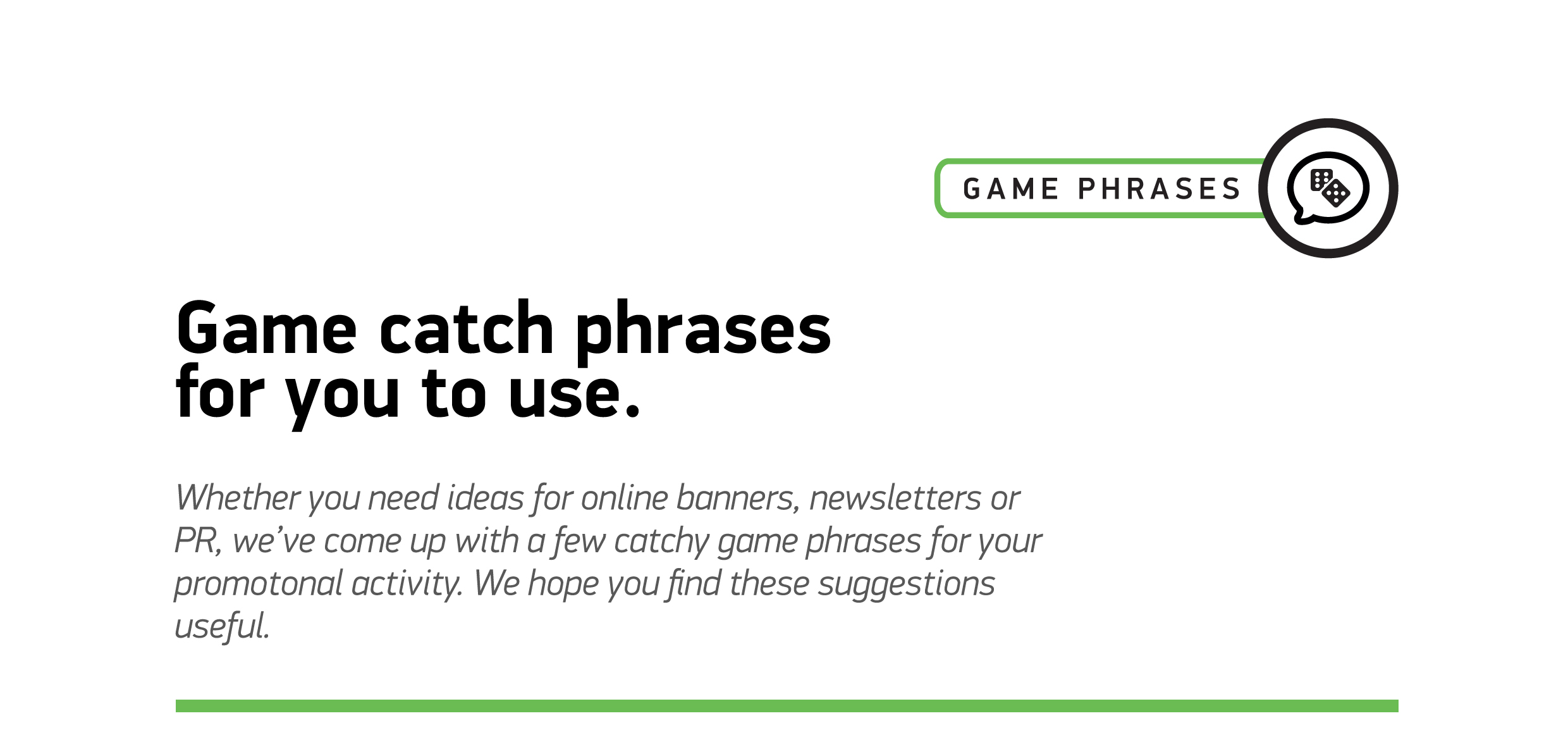 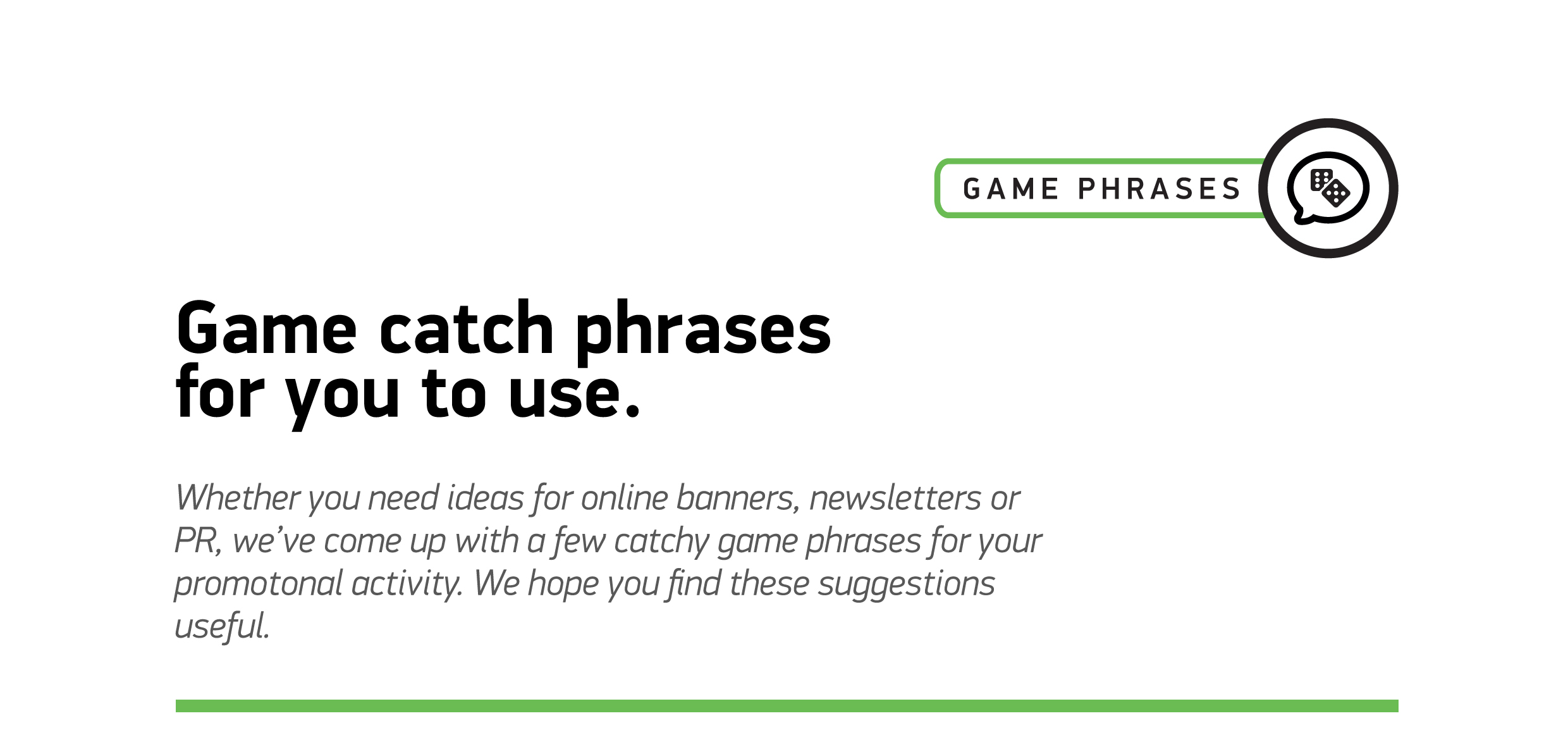 1Festive Fruit Shop™ - it’s refreshingly cool!2A frenzy of festive fruity fun awaits…3Brighten your Christmas with a cocktail of color4Get fruitilicious this Christmas!5T’is the season for some refreshingly fruity fun6Our favorite Fruit Shop™ is back, with bells on!7Fruit Shop™ has been juiced up for Christmas!